Tampereen SeudunSähköalantyöntekijät ryNäsilinnankatu 33b A 25, PL43, 33201, Tampereosasto11@osasto11.comNimi   Lähiosoite  IBAN-tilinumeroMatkan / palkkion tarkoitusHenkilötunnus MATKA / PALKKIOLASKUKUSTANNUSPAIKKA / JAOSTOTOSITE NROPostinumero ja postitoimipaikka3710VerotuskuntaMatkan kesto:  pvm     alkoi klopäättyi kloMatkareittiKoti (             ) - Toimisto (            ) - Koti (               )KULKUNEUVO:OMA AUTO      XVRkm / kplTAKSIá€LINJA-AUTOYHT. €HUOM.MUUTILIÖINTIVerottomat korvaukset:Matkakulut / julkiset kulkuneuvot:Matkakulut / oma auto:Pysäköintikulut:Päivärahat / kokopv:Päivärahat / osapv:Verolliset korvaukset:kplá€YHT. €ENN. PID.NETTOSOTUTILIÖINTIAnsionmenetys:Päivystyskorvaus:Kokouspalkkio:YHTEENSÄ NETTOPäiväys:____ / ____20___20_________________________________AllekirjoitusHyväksytty: ____ / __________________________________Allekirjoitus ja nimenselvennösMatkalaskuun liitettävä kuitit tositteeksi kuluista.Liitä kuitit matkalaskun takapuolelle.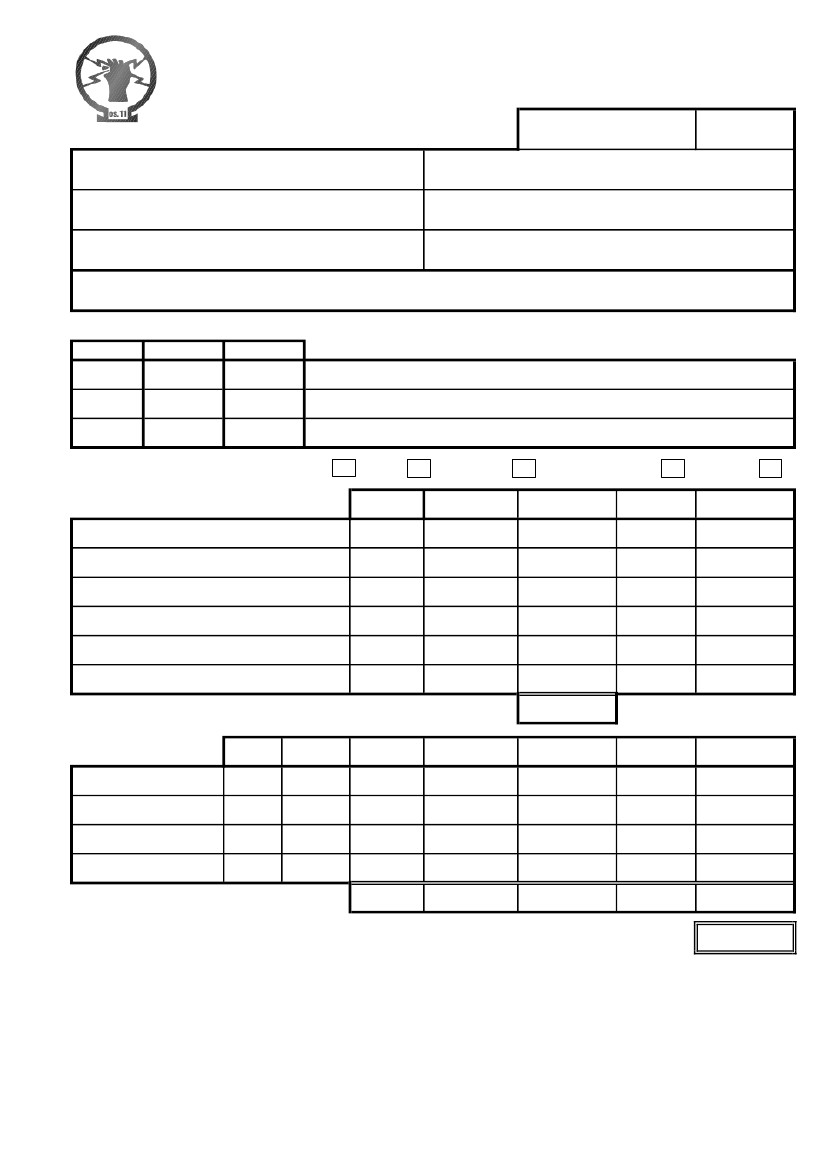 